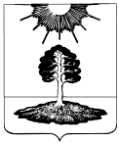 ДУМА закрытого административно-территориальногообразования Солнечный Тверской областиШЕСТОЙ СОЗЫВРЕШЕНИЕО признании утратившими силу отдельных решений Думы ЗАТО СолнечныйНа основании Закона Тверской области от 20.12.2019г. № 89-ЗО «О перераспределении отдельных полномочий в области градостроительной деятельности между органами местного самоуправления муниципальных образований Тверской области и органами государственной власти Тверской области», Закона Тверской области от 23.12.2020г. № 81-ЗО «О внесении изменений в статьи 2 и 4 Закона Тверской области «О перераспределении отдельных полномочий в области градостроительной деятельности между органами местного самоуправления муниципальных образований Тверской области и органами государственной власти Тверской области», а также рассмотрев протесты Осташковской межрайонной прокуратуры № 52а-2021 от 10.02.2021 г., Дума ЗАТО Солнечный РЕШИЛА:          1. Признать утратившими силу :    - Решение Думы ЗАТО Солнечный № 73-5 от 29.11.2017г. «Об утверждении Положения о составе, порядке подготовки генерального плана ЗАТО Солнечный Тверской области, порядке подготовки изменений и внесение их в генеральный план ЗАТО Солнечный Тверской области, порядке  подготовки плана реализации генерального плана ЗАТО Солнечный Тверской области»;   - Решение Думы ЗАТО Солнечный № 72-5 от 29.11.2017г. «Об утверждении Положения о составе, порядке подготовки и утверждения нормативов градостроительного проектирования  ЗАТО Солнечный Тверской области».       2. Настоящее Решение  вступает в силу с момента опубликования и распространяет свое действие на правоотношения, возникшие с 01.01.2021 года.     3. Опубликовать настоящее решение в газете «Городомля на Селигере» и разместить на официальном сайте администрации ЗАТО Солнечный.Глава ЗАТО Солнечный                                                                                        Е.А. Гаголина                                 ЗАТО Солнечный                  ПРОЕКТ№ 